CLUSTER FRONTLINE DEMONSTRATION OF KHARIF PULSES (2019-20) PERFORMANCE DATA REPORTING FORMAT KVK WISEName of KVK: Jajpur									2. Year of establishment:2002Host Institution: OUAT									4. Address:	Krishi Vigyan Kendra, Jajpur, Barchana      5.  District:	Jajpur									            6. State: Odisha			      7. Performance of the demonstration: 	Technical Parameters:Economic parametersSocio-economic impact parametersFarmers’ perception of the intervention demonstratedSpecific Characteristics of Technology and PerformanceExtension activities under FLD conducted till dates:8. Sequential good quality photographs (as per crop stages i.e. growth & development)9. Farmers' training photographs10. Quality Photographs of field visits/field days and technology demonstrated.11. Details of budget utilization12. List of Farmer under FLD (Crop wise)Crop1Crop2___________________________                               _______________________Signature of Head of Organization                 Signature of Programme Co-coordinatorSl.No.Crop demonstratedExisting (Farmer's) variety nameExisting yield(q/ha)Yield gap (Kg/ha)w.r.toYield gap (Kg/ha)w.r.toYield gap (Kg/ha)w.r.toName of Variety + TechnologydemonstratedNumber of farmersArea in haYield obtained (q/ha)Yield obtained (q/ha)Yield obtained (q/ha)Yield  gap minimized(%)Yield  gap minimized(%)Yield  gap minimized(%)Sl.No.Crop demonstratedExisting (Farmer's) variety nameExisting yield(q/ha)Districtyield (D)Stateyield (S)Potentialyield (P)Name of Variety + TechnologydemonstratedNumber of farmersArea in haYield obtained (q/ha)Yield obtained (q/ha)Yield obtained (q/ha)Yield  gap minimized(%)Yield  gap minimized(%)Yield  gap minimized(%)Sl.No.Crop demonstratedExisting (Farmer's) variety nameExisting yield(q/ha)Districtyield (D)Stateyield (S)Potentialyield (P)Name of Variety + TechnologydemonstratedNumber of farmersArea in haMax.Min.Av.DSP1.BlackgramVar-PU-31Local Variety5.13244271100PU-31 +Seed treatment with Vitavax power @2gm/kg of seeds followed by seed inoculation with Rhizobium and PSB, Foliar spray with NPK 19:19:19 & need based plant protection chemicals70307.05.86.5100.6152.2269.23Sl.No.Variety demonstrated & Technology demonstratedFarmer’s Existing plotFarmer’s Existing plotFarmer’s Existing plotFarmer’s Existing plotDemonstration plotDemonstration plotDemonstration plotDemonstration plotSl.No.Variety demonstrated & Technology demonstratedGross Cost(Rs/ha)Gross return(Rs/ha)Net Return(Rs/ha)B:CratioGross Cost(Rs/ha)Gross return(Rs/ha)Net Return(Rs/ha)B:Cratio1PU-31 +Seed treatment with Vitavax power @2gm/kg of seeds followed by seed inoculation with Rhizobium and PSB, Foliar spray with NPK 19:19:19 & need based plant protection chemicals21,30030,6009,3001.4322,50039,00016,5001.73Sl.No.Crop and varietyDemonstratedTotal ProduceObtained (kg)Produce sold(Kg/household)SellingRate(Rs/Kg)Produce used for own sowing (Kg)Produce distributed to other farmers (Kg)Purpose for which income gained was utilizedEmployment Generated (Mandays/house hold)1PU-31 +Seed treatment with Vitavax power @2gm/kg of seeds followed by seed inoculation with Rhizobium and PSB, Foliar spray with NPK 19:19:19 & need based plant protection chemicals4562040055300100For day today need4Sl.No.Technologies demonstrated(with name)Farmers' Perception parametersFarmers' Perception parametersFarmers' Perception parametersFarmers' Perception parametersFarmers' Perception parametersFarmers' Perception parametersSl.No.Technologies demonstrated(with name)Suitability to their farming systemLikings(Preference)AffordabilityAny negative effectIs Technology acceptable to all in the group/villageSuggestions, for change/improvement, if any1PU-31 +Seed treatment with Vitavax power @2gm/kg of seeds followed by seed inoculation with Rhizobium and PSB, Foliar spray with NPK 19:19:19 & need based plant protection chemicalsYesYesYesLess market demand by traderYesEstablishment of processing unit for value addition and awareness about line sowing of seedsSpecific CharacteristicPerformancePerformance of Technology vis-a vis Local CheckFarmers FeedbackBlackgram var. PU-316.527.45Farmers are satisfied with variety & the technologySl. No.Extension Activities organizedDate and place of activityNumber of farmer attended1Group Discussion29.08.2019, Vill- Kaibalyagadia352Group discussion & distribution of critical inputs21.09.2019, Vill-Kaibalyagadia & Gadamadhupur703.Field visit & group discussion18.10.2019, Vill-Kaibalyagadia & Gadamadhupur254Field visit & Group discussion8.11.2019, Vill-Gadamadhupur & Kaibalyagaida305.Field Day23.12.2019Vill- Gadamadhupur50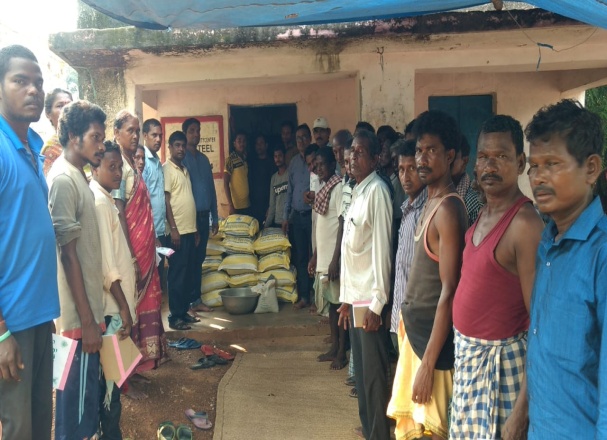 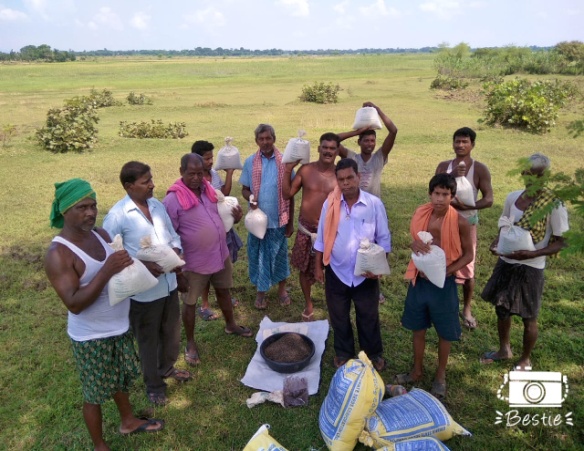 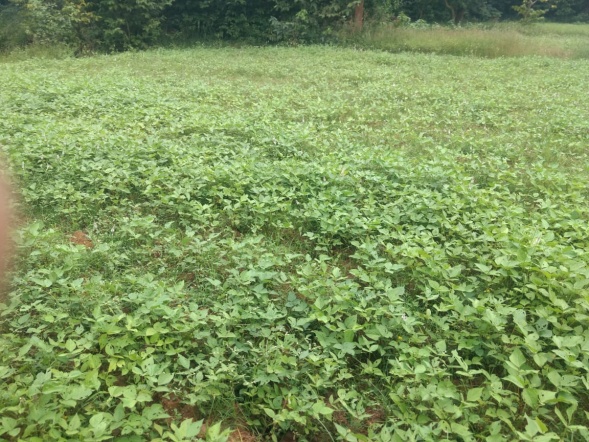 Distribution of critical inputsDistribution of critical inputs                      Vegetative stage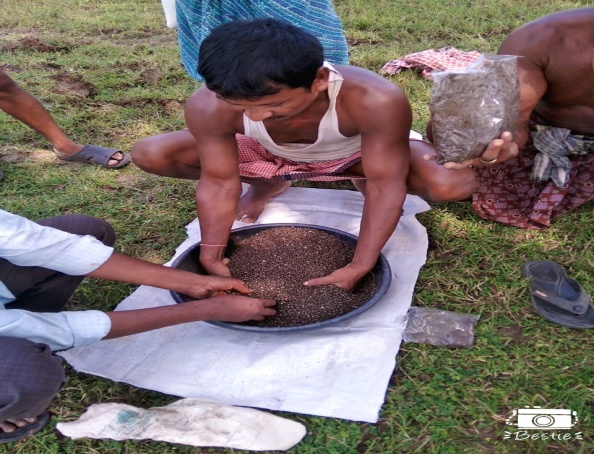 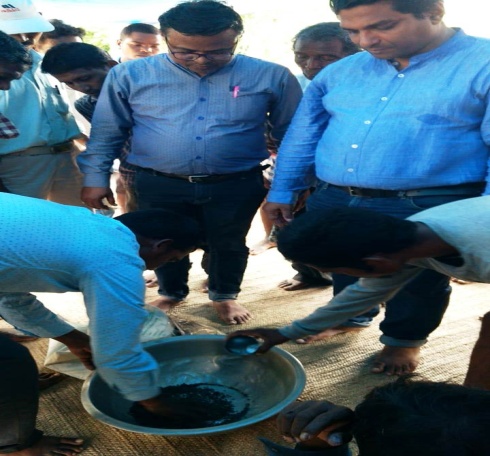 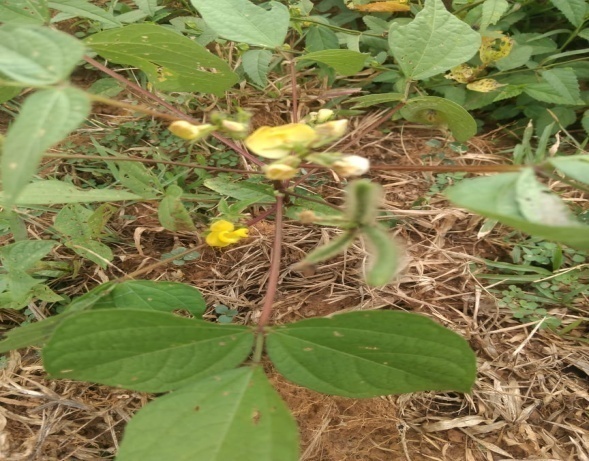 Seed inoculation with Rhizobium and PSBSeed inoculation with Rhizobium and PSBFlowering and pod bearing stage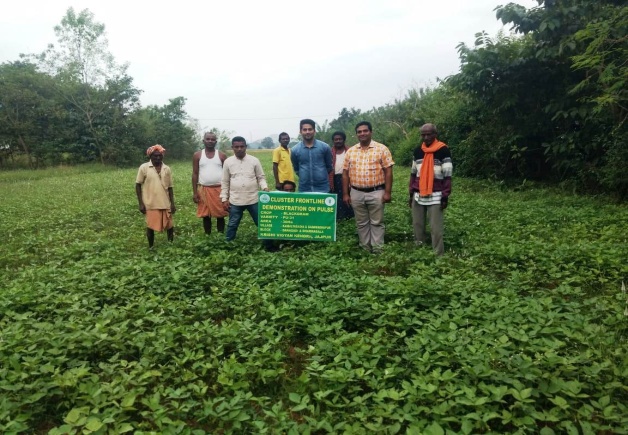 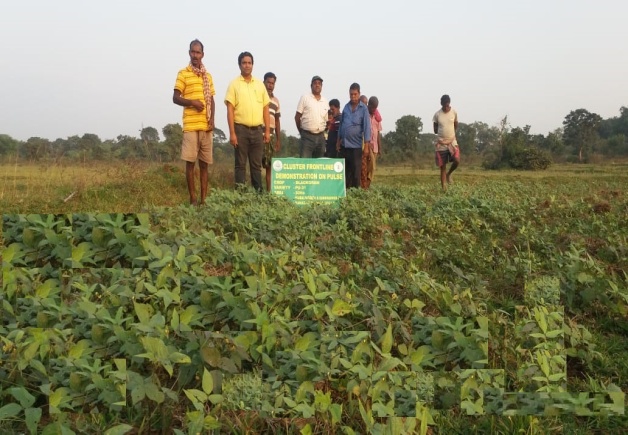 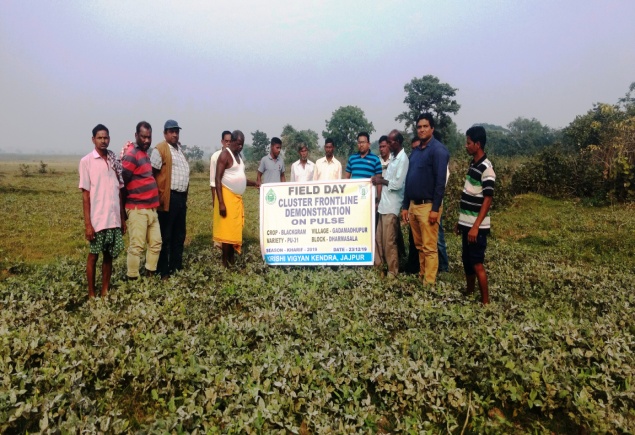 Scientists visit to farmer’s fieldScientists visit to farmer’s fieldField Day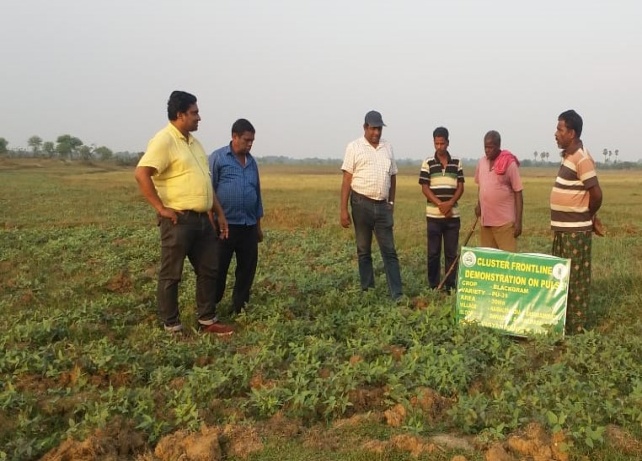 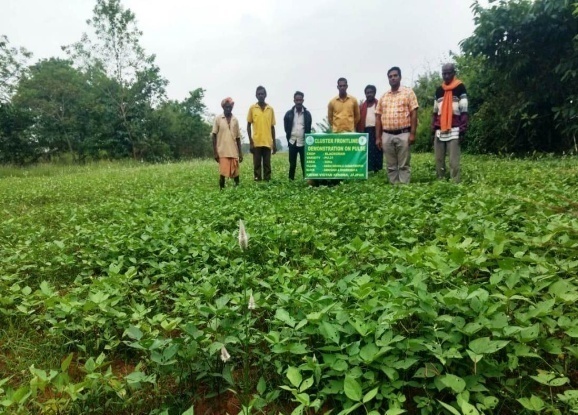 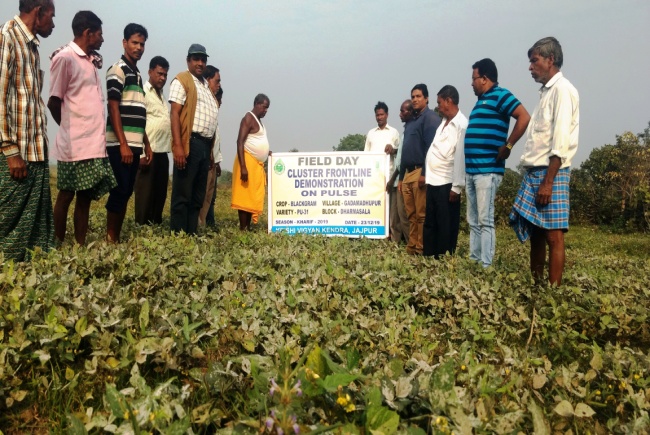 Crop(provide crop wise information )ItemsBudgetReceived(Rs.)BudgetUtilization(Rs.)Balance(Rs.)i) Critical input2,68,800/-1,56,513/-1,12,287/-ii) TA/DA/POL etc. for monitoring2,68,800/-1,56,513/-1,12,287/-iii) Extension Activities (Field day)2,68,800/-1,56,513/-1,12,287/-iv)Publication of literature2,68,800/-1,56,513/-1,12,287/-Total2,68,800/-1,56,513/-1,12,287/-Name of farmerFather’s nameVillageBlockMobile No.Email IDGPS Coordinates (DDMMSS format)GPS Coordinates (DDMMSS format)Soil testing done (Yes/No)Recommendations based on soil test valueBrief technology interventionVarietyArea (ha)Seed quantity usedDemo. Yield (q/ha)Demo. Yield (q/ha)Demo. Yield (q/ha)Yield of local check q/ha% increaseLatitudeLongitudeHLARama Chandra DangilPradhan DangilKaibalyagadiaDanagadi993794050721000’58.4”86000’43.8”Yes20:40:20PU-31 +Seed treatment with Vitavax power @2gm/kg of seeds followed by seed inoculation with Rhizobium and PSB, Foliar spray with NPK 19:19:19 & need based plant protection chemicalsPU-311.5127.05.137.25Biswamber BandiaBrundaban BandiaKaibalyagadiaDanagadi-21000’58.4”86000’43.8”Yes20:40:20PU-31 +Seed treatment with Vitavax power @2gm/kg of seeds followed by seed inoculation with Rhizobium and PSB, Foliar spray with NPK 19:19:19 & need based plant protection chemicalsPU-311.5126.95.135.29Pradhan BiruaNageswar BiruaKaibalyagadiaDanagadi-21000’58.4”86000’43.8”Yes20:40:20PU-31 +Seed treatment with Vitavax power @2gm/kg of seeds followed by seed inoculation with Rhizobium and PSB, Foliar spray with NPK 19:19:19 & need based plant protection chemicalsPU-311.086.65.129.41Krushna Ch. MohantaKhirod MohantaKaibalyagadiaDanagadi917815398221000’58.4”86000’43.8”Yes20:40:20PU-31 +Seed treatment with Vitavax power @2gm/kg of seeds followed by seed inoculation with Rhizobium and PSB, Foliar spray with NPK 19:19:19 & need based plant protection chemicalsPU-311.5126.55.127.45Churni SamadRaya SamadKaibalyagadiaDanagadi-21000’58.4”86000’43.8”Yes20:40:20PU-31 +Seed treatment with Vitavax power @2gm/kg of seeds followed by seed inoculation with Rhizobium and PSB, Foliar spray with NPK 19:19:19 & need based plant protection chemicalsPU-311.086.95.135.29Bijay SoyPradhan SoyKaibalyagadiaDanagadi-21000’58.4”86000’43.8”Yes20:40:20PU-31 +Seed treatment with Vitavax power @2gm/kg of seeds followed by seed inoculation with Rhizobium and PSB, Foliar spray with NPK 19:19:19 & need based plant protection chemicalsPU-311.086.15.119.6Sikandar MunduriChurni MunduriKaibalyagadiaDanagadi-21000’58.4”86000’43.8”Yes20:40:20PU-31 +Seed treatment with Vitavax power @2gm/kg of seeds followed by seed inoculation with Rhizobium and PSB, Foliar spray with NPK 19:19:19 & need based plant protection chemicalsPU-311.5126.75.131.57Malati MundaMadan MundaKaibalyagadiaDanagadi-21000’58.4”86000’43.8”Yes20:40:20PU-31 +Seed treatment with Vitavax power @2gm/kg of seeds followed by seed inoculation with Rhizobium and PSB, Foliar spray with NPK 19:19:19 & need based plant protection chemicalsPU-311.086.95.135.29Ajit Ku. MohantaBanabihari MohantaKaibalyagadiaDanagadi-21000’58.4”86000’43.8”Yes20:40:20PU-31 +Seed treatment with Vitavax power @2gm/kg of seeds followed by seed inoculation with Rhizobium and PSB, Foliar spray with NPK 19:19:19 & need based plant protection chemicalsPU-311.5126.45.125.49Biswajit PurtyMadhu PurtyKaibalyagadiaDanagadi-21001’14.1”86000’43.9”Yes20:40:20PU-31 +Seed treatment with Vitavax power @2gm/kg of seeds followed by seed inoculation with Rhizobium and PSB, Foliar spray with NPK 19:19:19 & need based plant protection chemicalsPU-311.086.65.129.41Berga MunduriChurni MunduriKaibalyagadiaDanagadi-21001’14.1”86000’43.9”Yes20:40:20PU-31 +Seed treatment with Vitavax power @2gm/kg of seeds followed by seed inoculation with Rhizobium and PSB, Foliar spray with NPK 19:19:19 & need based plant protection chemicalsPU-311.086.85.133.35Jayram SamadMadhu SamadKaibalyagadiaDanagadi-21001’14.1”86000’43.9”Yes20:40:20PU-31 +Seed treatment with Vitavax power @2gm/kg of seeds followed by seed inoculation with Rhizobium and PSB, Foliar spray with NPK 19:19:19 & need based plant protection chemicalsPU-311.086.55.127.45Damodar MunduriPradhan MunduriKaibalyagadiaDanagadi-21001’14.1”86000’43.9”Yes20:40:20PU-31 +Seed treatment with Vitavax power @2gm/kg of seeds followed by seed inoculation with Rhizobium and PSB, Foliar spray with NPK 19:19:19 & need based plant protection chemicalsPU-311.5126.65.129.41Landu SoyDansar SoyKaibalyagadiaDanagadi21001’14.1”86000’43.9”Yes20:40:20PU-31 +Seed treatment with Vitavax power @2gm/kg of seeds followed by seed inoculation with Rhizobium and PSB, Foliar spray with NPK 19:19:19 & need based plant protection chemicalsPU-311.086.75.131.57Khirod MohantaChandramohan MohantaKaibalyagadiaDanagadi21001’14.1”86000’43.9”Yes20:40:20PU-31 +Seed treatment with Vitavax power @2gm/kg of seeds followed by seed inoculation with Rhizobium and PSB, Foliar spray with NPK 19:19:19 & need based plant protection chemicalsPU-311.5126.45.125.49Rashika JenaBabu JenaKaibalyagadiaDanagadi21001’14.1”86000’43.9”Yes20:40:20PU-31 +Seed treatment with Vitavax power @2gm/kg of seeds followed by seed inoculation with Rhizobium and PSB, Foliar spray with NPK 19:19:19 & need based plant protection chemicalsPU-311.5126.65.129.41Lalbahadur MohantaGauranga MohantaKaibalyagadiaDanagadi21001’14.1”86000’43.9”Yes20:40:20PU-31 +Seed treatment with Vitavax power @2gm/kg of seeds followed by seed inoculation with Rhizobium and PSB, Foliar spray with NPK 19:19:19 & need based plant protection chemicalsPU-311.5126.85.133.35Biswanath SoyTripura SoyKaibalyagadiaDanagadi21001’14.1”86000’43.9”Yes20:40:20PU-31 +Seed treatment with Vitavax power @2gm/kg of seeds followed by seed inoculation with Rhizobium and PSB, Foliar spray with NPK 19:19:19 & need based plant protection chemicalsPU-311.5126.55.127.45Jambi BandiaHari BandiaKaibalyagadiaDanagadi2101’14.1”86000’42.7”Yes20:40:20PU-31 +Seed treatment with Vitavax power @2gm/kg of seeds followed by seed inoculation with Rhizobium and PSB, Foliar spray with NPK 19:19:19 & need based plant protection chemicalsPU-311.086.65.129.41Nandini BandiaMadhusudan BandiaKaibalyagadiaDanagadi2101’14.1”86000’42.7”Yes20:40:20PU-31 +Seed treatment with Vitavax power @2gm/kg of seeds followed by seed inoculation with Rhizobium and PSB, Foliar spray with NPK 19:19:19 & need based plant protection chemicalsPU-311.086.75.131.57Chakradhara MohantaDinabandhu MohantaKaibalyagadiaDanagadi2101’14.1”86000’42.7”Yes20:40:20PU-31 +Seed treatment with Vitavax power @2gm/kg of seeds followed by seed inoculation with Rhizobium and PSB, Foliar spray with NPK 19:19:19 & need based plant protection chemicalsPU-311.086.45.125.49Rakesh Ku. MohantaSurat MohantaKaibalyagadiaDanagadi2101’14.1”86000’42.7”Yes20:40:20PU-31 +Seed treatment with Vitavax power @2gm/kg of seeds followed by seed inoculation with Rhizobium and PSB, Foliar spray with NPK 19:19:19 & need based plant protection chemicalsPU-311.086.65.129.41Rama Ch. JenaTilei JenaKaibalyagadiaDanagadi2101’14.1”86000’42.7”Yes20:40:20PU-31 +Seed treatment with Vitavax power @2gm/kg of seeds followed by seed inoculation with Rhizobium and PSB, Foliar spray with NPK 19:19:19 & need based plant protection chemicalsPU-311.086.45.125.49Rajkishore SoySava SoyKaibalyagadiaDanagadi2101’14.1”86000’42.7”Yes20:40:20PU-31 +Seed treatment with Vitavax power @2gm/kg of seeds followed by seed inoculation with Rhizobium and PSB, Foliar spray with NPK 19:19:19 & need based plant protection chemicalsPU-311.086.75.131.57Madhusudan SoySava SoyKaibalyagadiaDanagadi2101’14.1”86000’42.7”Yes20:40:20PU-31 +Seed treatment with Vitavax power @2gm/kg of seeds followed by seed inoculation with Rhizobium and PSB, Foliar spray with NPK 19:19:19 & need based plant protection chemicalsPU-311.086.55.127.45Bijaya  OjhaRamachandra OjhaKaibalyagadiaDanagadi2101’14.1”86000’42.7”Yes20:40:20PU-31 +Seed treatment with Vitavax power @2gm/kg of seeds followed by seed inoculation with Rhizobium and PSB, Foliar spray with NPK 19:19:19 & need based plant protection chemicals1.086.75.131.57Abinash SamadSibananda SamadKaibalyagadiaDanagadi2101’14.1”86000’42.7”Yes20:40:20PU-31 +Seed treatment with Vitavax power @2gm/kg of seeds followed by seed inoculation with Rhizobium and PSB, Foliar spray with NPK 19:19:19 & need based plant protection chemicalsPU-311.086.45.125.49Madhusudan BardaBasudev BardaKaibalyagadiaDanagadi2101’14.1”86000’42.7”Yes20:40:20PU-31 +Seed treatment with Vitavax power @2gm/kg of seeds followed by seed inoculation with Rhizobium and PSB, Foliar spray with NPK 19:19:19 & need based plant protection chemicalsPU-311.086.55.127.45Sahadev SahooPurusottam SahooKaibalyagadiaDanagadi77498527822101’14.0”86000’41.7”Yes20:40:20PU-31 +Seed treatment with Vitavax power @2gm/kg of seeds followed by seed inoculation with Rhizobium and PSB, Foliar spray with NPK 19:19:19 & need based plant protection chemicalsPU-311.086.35.123.52Ramachanadra BalaiBagun BalaiKaibalyagadiaDanagadi78946061122101’14.0”86000’41.7”Yes20:40:20PU-31 +Seed treatment with Vitavax power @2gm/kg of seeds followed by seed inoculation with Rhizobium and PSB, Foliar spray with NPK 19:19:19 & need based plant protection chemicalsPU-311.086.85.133.35Pradhan BalaiJagaram BalaiKaibalyagadiaDanagadi91781717902101’14.0”86000’41.7”Yes20:40:20PU-31 +Seed treatment with Vitavax power @2gm/kg of seeds followed by seed inoculation with Rhizobium and PSB, Foliar spray with NPK 19:19:19 & need based plant protection chemicalsPU-311.086.45.125.49Rupa BalaiJayaram BalaiKaibalyagadiaDanagadi2101’14.0”86000’41.7”Yes20:40:20PU-31 +Seed treatment with Vitavax power @2gm/kg of seeds followed by seed inoculation with Rhizobium and PSB, Foliar spray with NPK 19:19:19 & need based plant protection chemicalsPU-311.085.85.113.72Keshab BalaiJayaram BalaiKaibalyagadiaDanagadi2101’14.0”86000’41.7”Yes20:40:20PU-31 +Seed treatment with Vitavax power @2gm/kg of seeds followed by seed inoculation with Rhizobium and PSB, Foliar spray with NPK 19:19:19 & need based plant protection chemicalsPU-311.086.65.129.41Manika MohantaSanatan MohantaKaibalyagadiaDanagadi2101’14.0”86000’41.7”Yes20:40:20PU-31 +Seed treatment with Vitavax power @2gm/kg of seeds followed by seed inoculation with Rhizobium and PSB, Foliar spray with NPK 19:19:19 & need based plant protection chemicalsPU-311.086.25.121.56Sumitra BanaraChurmi BanaraKaibalyagadiaDanagadi2101’14.0”86000’41.7”Yes20:40:20PU-31 +Seed treatment with Vitavax power @2gm/kg of seeds followed by seed inoculation with Rhizobium and PSB, Foliar spray with NPK 19:19:19 & need based plant protection chemicalsPU-311.086.85.133.35Dabara MundaDibakar MundaKaibalyagadiaDanagadi2101’14.0”86000’41.7”Yes20:40:20PU-31 +Seed treatment with Vitavax power @2gm/kg of seeds followed by seed inoculation with Rhizobium and PSB, Foliar spray with NPK 19:19:19 & need based plant protection chemicalsPU-311.086.25.121.56Gangi MundaGhanashyam MundaKaibalyagadiaDanagadi2101’16.0”86000’40.0”Yes20:40:20PU-31 +Seed treatment with Vitavax power @2gm/kg of seeds followed by seed inoculation with Rhizobium and PSB, Foliar spray with NPK 19:19:19 & need based plant protection chemicalsPU-311.086.75.131.57Shyam MunduriSadu MunduriKaibalyagadiaDanagadi2101’16.0”86000’40.0”Yes20:40:20PU-31 +Seed treatment with Vitavax power @2gm/kg of seeds followed by seed inoculation with Rhizobium and PSB, Foliar spray with NPK 19:19:19 & need based plant protection chemicalsPU-311.086.25.121.56Jayanta MallikJaladhar MallikKaibalyagadiaDanagadi2101’16.0”86000’40.0”Yes20:40:20PU-31 +Seed treatment with Vitavax power @2gm/kg of seeds followed by seed inoculation with Rhizobium and PSB, Foliar spray with NPK 19:19:19 & need based plant protection chemicalsPU-311.086.55.127.45Hari BandiaBurunda BandiaKaibalyagadiaDanagadi2101’16.0”86000’40.0”Yes20:40:20PU-31 +Seed treatment with Vitavax power @2gm/kg of seeds followed by seed inoculation with Rhizobium and PSB, Foliar spray with NPK 19:19:19 & need based plant protection chemicalsPU-311.086.95.135.29Saheb SamadMadhu SamadKaibalyagadiaDanagadi2101’16.0”86000’40.0”Yes20:40:20PU-31 +Seed treatment with Vitavax power @2gm/kg of seeds followed by seed inoculation with Rhizobium and PSB, Foliar spray with NPK 19:19:19 & need based plant protection chemicalsPU-311.086.35.123.52Trinath MohantaTanu MohantaKaibalyagadiaDanagadi2101’16.0”86000’40.0”Yes20:40:20PU-31 +Seed treatment with Vitavax power @2gm/kg of seeds followed by seed inoculation with Rhizobium and PSB, Foliar spray with NPK 19:19:19 & need based plant protection chemicalsPU-311.086.45.125.49Lalmohan MohantaTanu MohantaKaibalyagadiaDanagadi2101’16.0”86000’40.0”Yes20:40:20PU-31 +Seed treatment with Vitavax power @2gm/kg of seeds followed by seed inoculation with Rhizobium and PSB, Foliar spray with NPK 19:19:19 & need based plant protection chemicalsPU-311.086.65.129.41Shyamsundar PurtyJambira PurtyKaibalyagadiaDanagadi2101’16.0”86000’40.0”Yes20:40:20PU-31 +Seed treatment with Vitavax power @2gm/kg of seeds followed by seed inoculation with Rhizobium and PSB, Foliar spray with NPK 19:19:19 & need based plant protection chemicalsPU-311.086.35.123.52Keshab BiruaBaju BiruaKaibalyagadiaDanagadi2101’16.0”86000’40.0”Yes20:40:20PU-31 +Seed treatment with Vitavax power @2gm/kg of seeds followed by seed inoculation with Rhizobium and PSB, Foliar spray with NPK 19:19:19 & need based plant protection chemicalsPU-311.086.55.127.45Ganesh BeheraHari BeheraGadamadhupurDharmasala833897957720047’50.51”86005’11.69”Yes20:40:20PU-31 +Seed treatment with Vitavax power @2gm/kg of seeds followed by seed inoculation with Rhizobium and PSB, Foliar spray with NPK 19:19:19 & need based plant protection chemicalsPU-311.086.75.131.57Biswanath MaharanaLaxman MaharanaGadamadhupurDharmasala20047’50.51”86005’11.69”Yes20:40:20PU-31 +Seed treatment with Vitavax power @2gm/kg of seeds followed by seed inoculation with Rhizobium and PSB, Foliar spray with NPK 19:19:19 & need based plant protection chemicalsPU-311.086.15.119.60Giridhari BeheraChakradhar BeheraGadamadhupurDharmasala20047’50.51”86005’11.69”Yes20:40:20PU-31 +Seed treatment with Vitavax power @2gm/kg of seeds followed by seed inoculation with Rhizobium and PSB, Foliar spray with NPK 19:19:19 & need based plant protection chemicalsPU-311.086.55.127.45Narayan DhirKusa DhirGadamadhupurDharmasala20047’50.51”86005’11.69”Yes20:40:20PU-31 +Seed treatment with Vitavax power @2gm/kg of seeds followed by seed inoculation with Rhizobium and PSB, Foliar spray with NPK 19:19:19 & need based plant protection chemicalsPU-311.086.75.131.57Santosh BeheraGanesh BeheraGadamadhupurDharmasala20047’43.79”86005’11.69”Yes20:40:20PU-31 +Seed treatment with Vitavax power @2gm/kg of seeds followed by seed inoculation with Rhizobium and PSB, Foliar spray with NPK 19:19:19 & need based plant protection chemicalsPU-311.086.35.123.52Nilakantha BeheraGaneswar BeheraGadamadhupurDharmasala833897957720047’43.79”86005’11.69”Yes20:40:20PU-31 +Seed treatment with Vitavax power @2gm/kg of seeds followed by seed inoculation with Rhizobium and PSB, Foliar spray with NPK 19:19:19 & need based plant protection chemicalsPU-311.086.95.135.29Kulamani BeheraNilamani BeheraGadamadhupurDharmasala9777434991820047’42.56”86005’11.55”Yes20:40:20PU-31 +Seed treatment with Vitavax power @2gm/kg of seeds followed by seed inoculation with Rhizobium and PSB, Foliar spray with NPK 19:19:19 & need based plant protection chemicalsPU-311.086.55.127.45Anadi PradhanPadua PradhanGadamadhupurDharmasala20047’42.56”86005’11.55”Yes20:40:20PU-31 +Seed treatment with Vitavax power @2gm/kg of seeds followed by seed inoculation with Rhizobium and PSB, Foliar spray with NPK 19:19:19 & need based plant protection chemicalsPU-311.086.45.125.49Indramani BeheraAlu BeheraGadamadhupurDharmasala993711080020047’44.91”86005’13.02”Yes20:40:20PU-31 +Seed treatment with Vitavax power @2gm/kg of seeds followed by seed inoculation with Rhizobium and PSB, Foliar spray with NPK 19:19:19 & need based plant protection chemicalsPU-311.086.35.123.52Ghanshyam DhirMadanmohan DhirGadamadhupurDharmasala732778718020047’44.91”86005’13.02”Yes20:40:20PU-31 +Seed treatment with Vitavax power @2gm/kg of seeds followed by seed inoculation with Rhizobium and PSB, Foliar spray with NPK 19:19:19 & need based plant protection chemicalsPU-311.086.75.131.57Narayan BeheraKhati BeheraGadamadhupurDharmasala911444602220047’44.91”86005’13.02”Yes20:40:20PU-31 +Seed treatment with Vitavax power @2gm/kg of seeds followed by seed inoculation with Rhizobium and PSB, Foliar spray with NPK 19:19:19 & need based plant protection chemicalsPU-311.086.35.123.52Mohan BeheraSendha BeheraGadamadhupurDharmasala20047’44.91”86005’13.03”Yes20:40:20PU-31 +Seed treatment with Vitavax power @2gm/kg of seeds followed by seed inoculation with Rhizobium and PSB, Foliar spray with NPK 19:19:19 & need based plant protection chemicalsPU-311.086.55.127.45Shyamsundar BhanjaBabaji BhanjaGadamadhupurDharmasala20047’44.91”86005’13.03”Yes20:40:20PU-31 +Seed treatment with Vitavax power @2gm/kg of seeds followed by seed inoculation with Rhizobium and PSB, Foliar spray with NPK 19:19:19 & need based plant protection chemicalsPU-311.086.15.119.60Bhajamana BeheraBasu BeheraGadamadhupurDharmasala20047’44.91”86005’13.03”Yes20:40:20PU-31 +Seed treatment with Vitavax power @2gm/kg of seeds followed by seed inoculation with Rhizobium and PSB, Foliar spray with NPK 19:19:19 & need based plant protection chemicalsPU-311.086.35.123.52Hemanta MaharanaBiswanath MaharanaGadamadhupurDharmasala20047’44.91”86005’13.03”Yes20:40:20PU-31 +Seed treatment with Vitavax power @2gm/kg of seeds followed by seed inoculation with Rhizobium and PSB, Foliar spray with NPK 19:19:19 & need based plant protection chemicalsPU-311.086.85.133.35Pradeep MaharanaGopinath MaharanaGadamadhupurDharmasala20047’44.81”86005’12.16”Yes20:40:20PU-31 +Seed treatment with Vitavax power @2gm/kg of seeds followed by seed inoculation with Rhizobium and PSB, Foliar spray with NPK 19:19:19 & need based plant protection chemicalsPU-311.086.25.121.56Pandab BarikRaghu BarikGadamadhupurDharmasala20047’44.81”86005’12.16”Yes20:40:20PU-31 +Seed treatment with Vitavax power @2gm/kg of seeds followed by seed inoculation with Rhizobium and PSB, Foliar spray with NPK 19:19:19 & need based plant protection chemicalsPU-311.086.35.123.52Raja BeheraNilamani BeheraGadamadhupurDharmasala884784838620047’50.29”86005’11.46”Yes20:40:20PU-31 +Seed treatment with Vitavax power @2gm/kg of seeds followed by seed inoculation with Rhizobium and PSB, Foliar spray with NPK 19:19:19 & need based plant protection chemicalsPU-311.086.65.129.41Shyamsundar BeheraUdhav BeheraGadamadhupurDharmasala20047’49.72”86005’11.56”Yes20:40:20PU-31 +Seed treatment with Vitavax power @2gm/kg of seeds followed by seed inoculation with Rhizobium and PSB, Foliar spray with NPK 19:19:19 & need based plant protection chemicalsPU-311.086.45.125.49Biswanath BeheraJagu BeheraGadamadhupurDharmasala20047’49.17”86005’11.40”Yes20:40:20PU-31 +Seed treatment with Vitavax power @2gm/kg of seeds followed by seed inoculation with Rhizobium and PSB, Foliar spray with NPK 19:19:19 & need based plant protection chemicalsPU-311.086.15.119.60Sudam BeheraBabaji BeheraGadamadhupurDharmasala20047’49.17”86005’11.40”YesPU-31 +Seed treatment with Vitavax power @2gm/kg of seeds followed by seed inoculation with Rhizobium and PSB, Foliar spray with NPK 19:19:19 & need based plant protection chemicalsPU-311.086.75.131.57Madan BeheraSendha BeheraGadamadhupurDharmasala20047’49.17”86005’11.40”YesPU-31 +Seed treatment with Vitavax power @2gm/kg of seeds followed by seed inoculation with Rhizobium and PSB, Foliar spray with NPK 19:19:19 & need based plant protection chemicalsPU-311.086.15.119.60Prasanna Kumar MishraLaxman MishraGadamadhupurDharmasala20047’49.72”86005’11.56”YesPU-31 +Seed treatment with Vitavax power @2gm/kg of seeds followed by seed inoculation with Rhizobium and PSB, Foliar spray with NPK 19:19:19 & need based plant protection chemicalsPU-311.086.65.129.41Subhendu Kumar BarikMaheswar BarikGadamadhupurDharmasala20047’45.00”86005’12.62”YesPU-31 +Seed treatment with Vitavax power @2gm/kg of seeds followed by seed inoculation with Rhizobium and PSB, Foliar spray with NPK 19:19:19 & need based plant protection chemicalsPU-311.086.45.125.49Kuna BeheraKhati BeheraGadamadhupurDharmasala20047’45.00”86005’12.62”YesPU-31 +Seed treatment with Vitavax power @2gm/kg of seeds followed by seed inoculation with Rhizobium and PSB, Foliar spray with NPK 19:19:19 & need based plant protection chemicalsPU-311.086.25.121.56Name of farmerFather’s nameVillageBlockMobile No.Email IDGPS Coordinates (DDMMSS format)GPS Coordinates (DDMMSS format)Soil testing done (Yes/No)Recommendations based on soil test valueArea (ha)Brief technology interventionVarietySeed quantity usedDemo. Yield (q/ha)Demo. Yield (q/ha)Demo. Yield (q/ha)Yield of local check q/ha% increaseLatitudeLongitudeHLA